  BOY SCOUTS OF AMERICA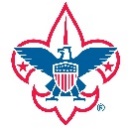 CATALINA COUNCIL The Covid pandemic and the many restrictions on normal life we have endured this past year created a large loss in scout membership throughout our council, especially in the Cub program. Zoom meetings just did not work for a lot of young scouts. My hope is that we will recoup most of the losses with a terrific recruiting campaign this Fall. I encourage all adult leaders and committee members to reach out to families who dropped out of scouting this past year and invite them to re-join. Remind them of all the fun and adventures they will miss. As well as the tremendous value scouting offers their children for character development as they learn to live by the Scout Oath and Law and have fun while doing it.
 
The June Council Roundtable will feature tips and planning help for a successful recruitment campaign this fall. I encourage all unit leaders to attend this virtual Roundtable to learn more about recruiting, both old and new scouts. Young people are the lifeblood of the scouting movement and there are many young people in Southern Arizona who would benefit from all scouting has to offer. So, start your fall recruitment planning now by attending the virtual June Council Roundtable on June 10 at 7pm.